Zaczynamy tematy dotyczące lasu.Dziś dowiemy się jakie warstwy budują las.Obejrzyjcie filmy:1. https://www.youtube.com/watch?v=XSS7iGclFZUWarstwy lasu – Przyroda, Klasa III - Eduelo.pl2. https://www.youtube.com/watch?v=WnsLesPYwuEJakie są warstwy lasu?3. https://www.youtube.com/watch?v=31z7hEiIDVsCo to jest las? - film przyrodniczo-edukacyjny dla dzieci4. https://www.youtube.com/watch?v=Yr2bFApujgILeśna wycieczka - bajka edukacyjna5. https://www.youtube.com/watch?v=7Sc2IRtLLNwLeśna piosenka LAS LAS - piosenka o leśnych zwierzętach i lesie6. https://www.youtube.com/watch?v=WKIjwCT_oMIZwierzęta leśne I Rymowanki o zwierzętach dla dzieci I Lulek.tvLas	Lasy porastają znaczną część terenów Polski. W lesie rosną drzewa i krzewy liściaste i iglaste. Rośnie tam też wiele innych roślin : kwiaty, trawy,  mchy.  Las ma budowę warstwową.	Najwyższe piętro lasu worzą korony drzew. Tu dociera najwięcej światła słońca. 	Niżej znajduje się piętro podszytu. Tworzą go niższe drzewa i krzewy.  Jeszcze niżej znajduje się warstwa runa leśnego. Rosną w nim jagody, borówki, grzyby, paprocie , mchy.Najniższą warstwą lasu jest ściółka leśna, tworzy ją gleba i opadłe na nią liście, igły, szyszki, nasiona. We wszystkich warstwach lasu żyją zwierzęta.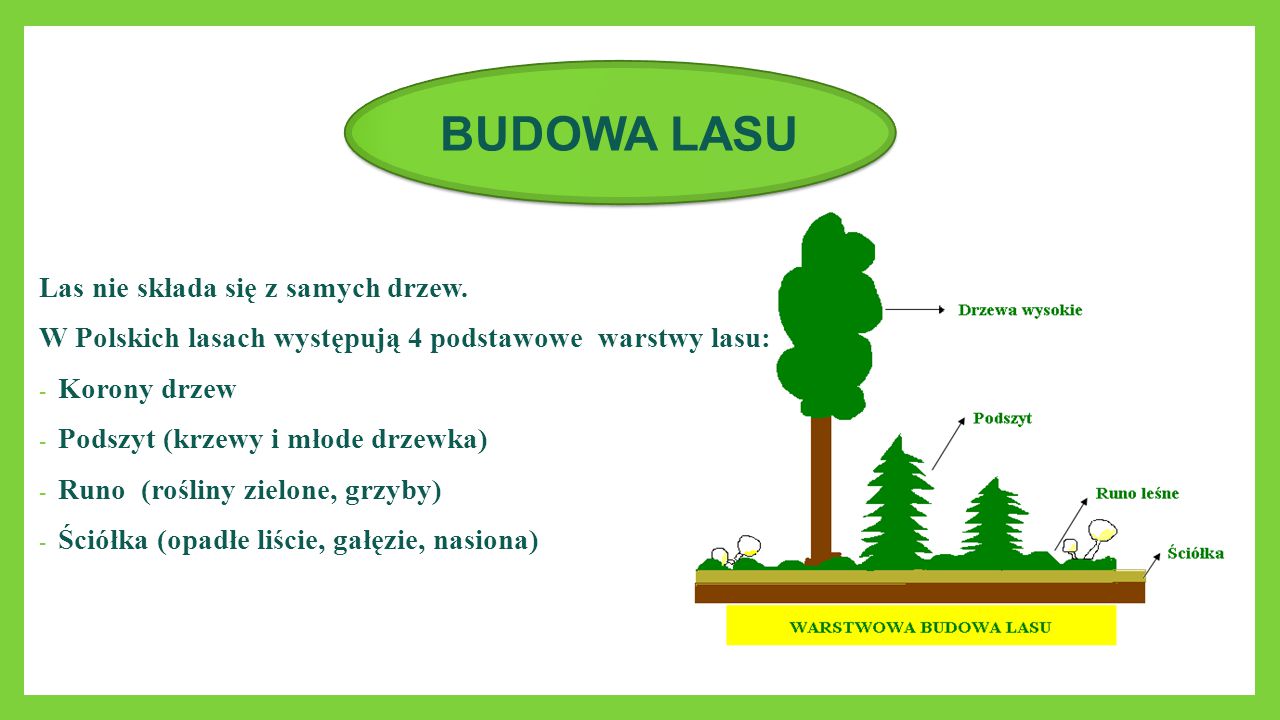 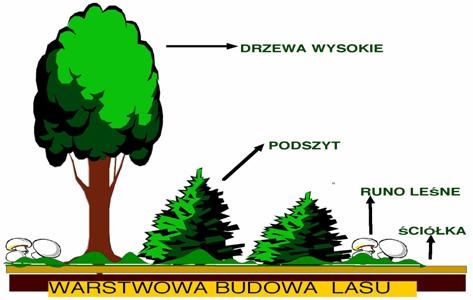 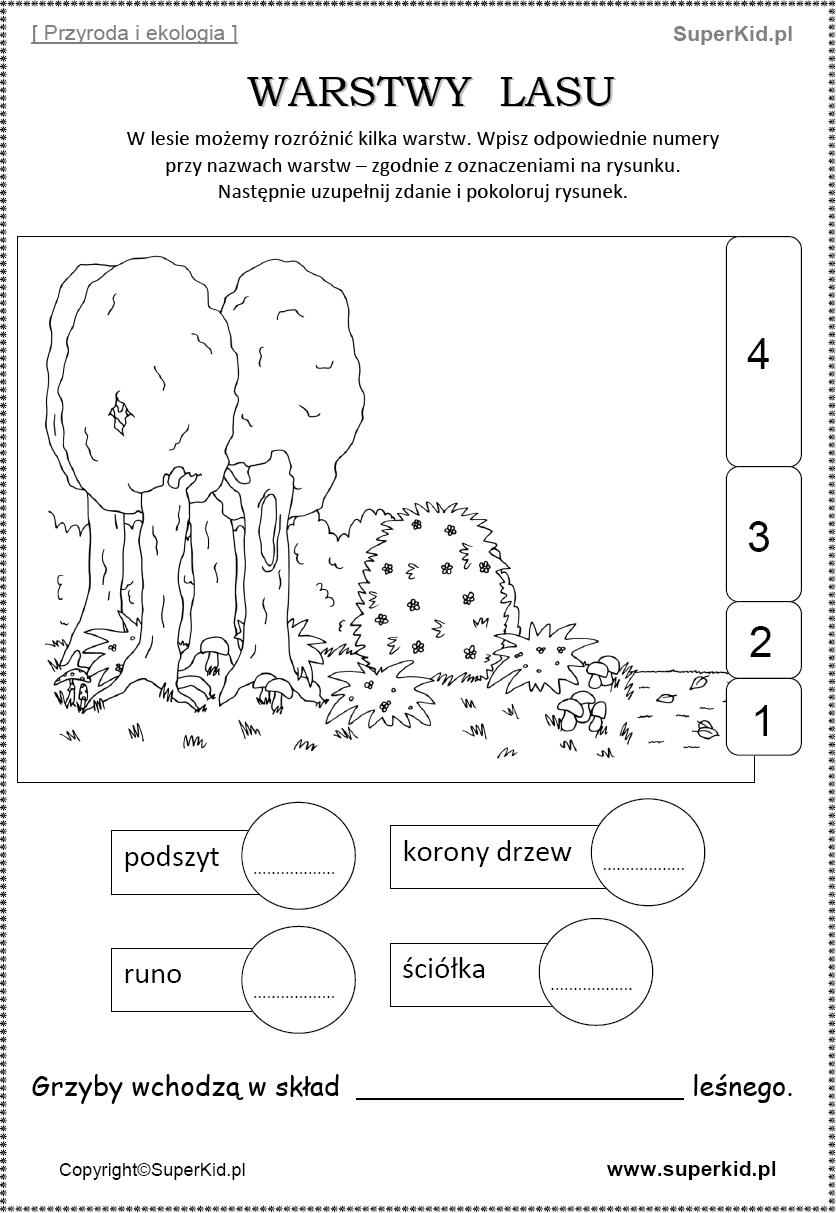 pokoloruj obrazek.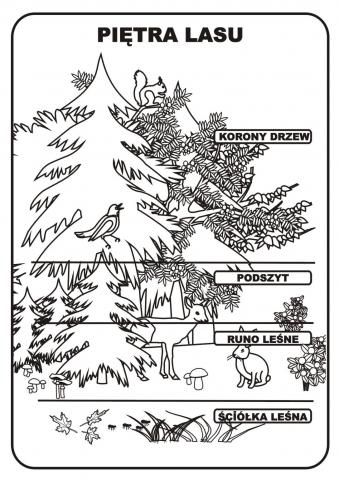 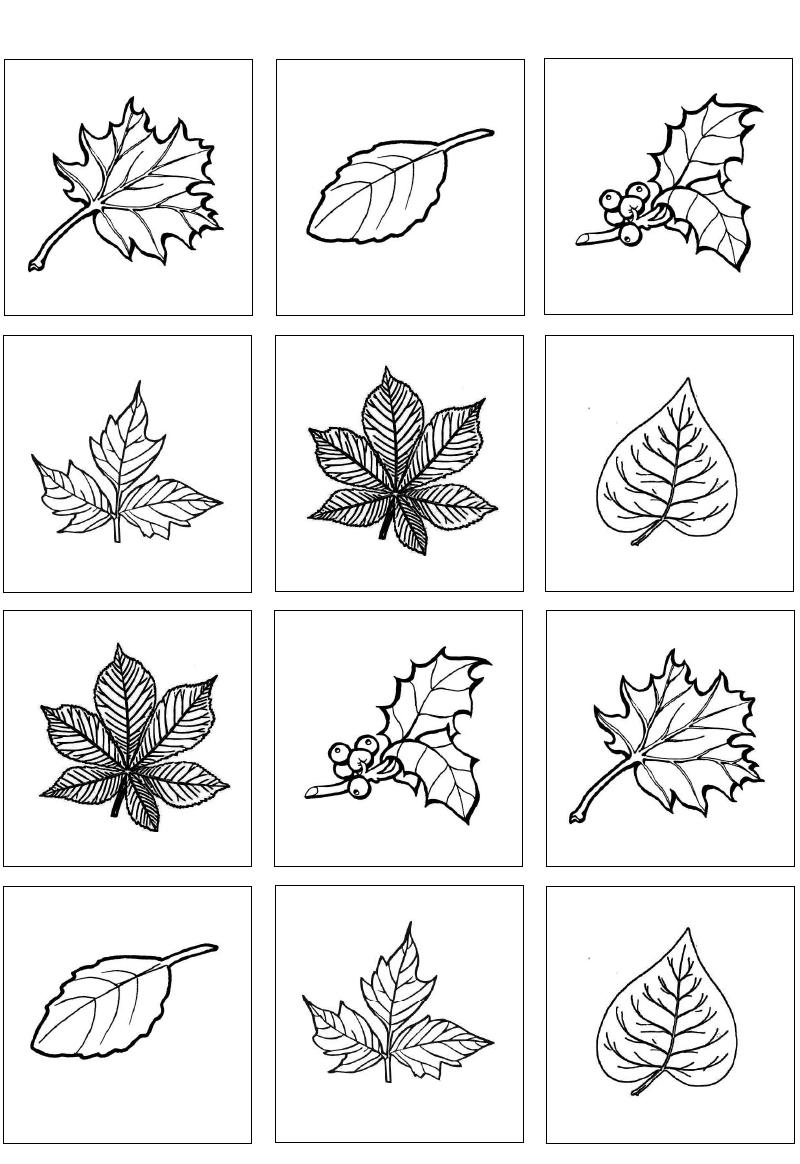 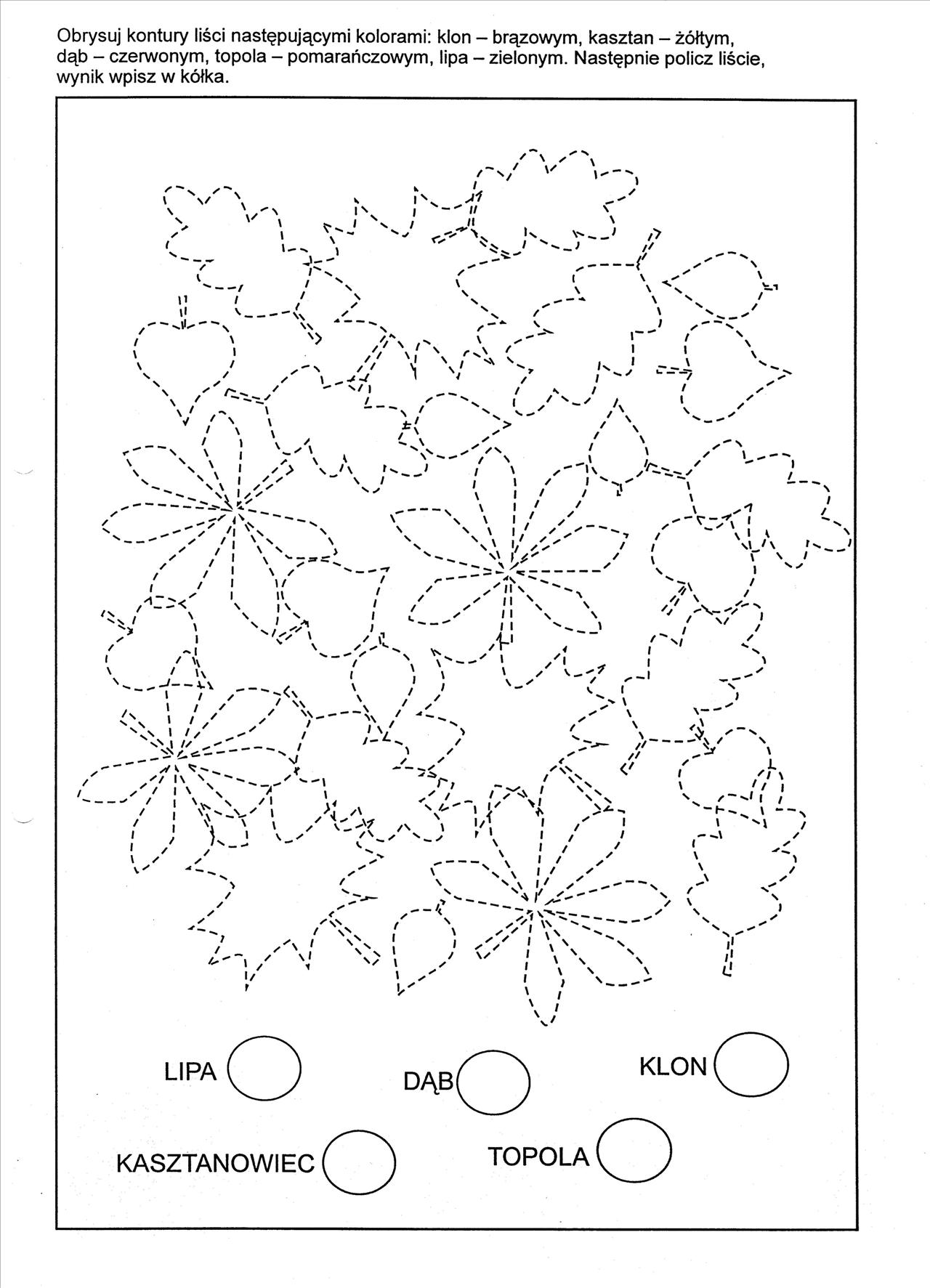 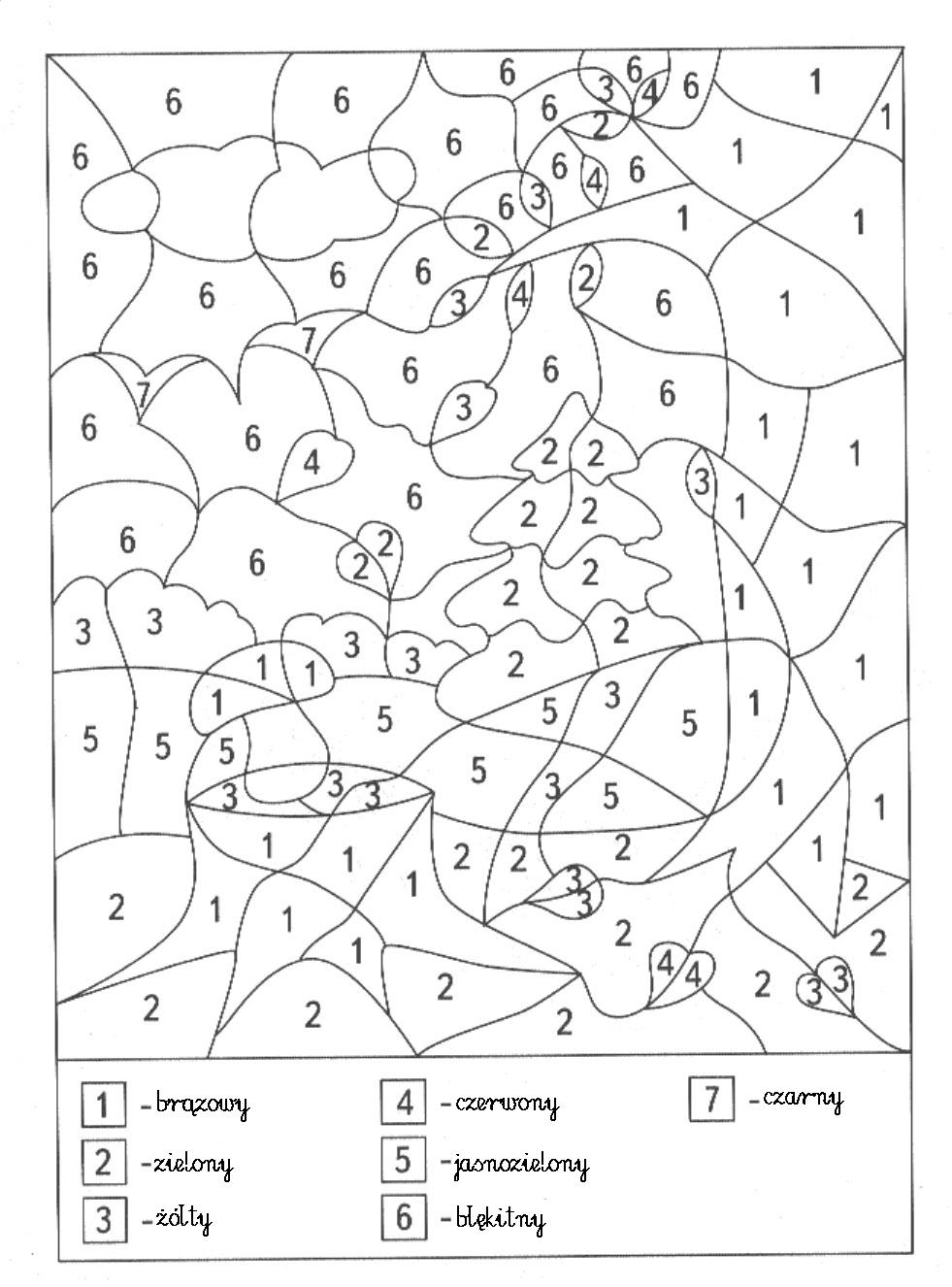 